Autorización simplePor medio de la presente, yo __________________________________________________________, responsable del equipo de la postulación ____________________________________, RUN N°________________________, con domicilio en calle/N° ___________________________________________________________________, en la comuna/ciudad de ______________________________, declaro que:Autorizo al CNCA para que en caso de que la postulación presentada resulte ganadora del Premio “El Menú de Chile” o de alguna mención honrosa, pueda publicarse todo o parte de la investigación presentada, el menú y su contexto, y que se reproduzcan las fotografías, dibujos o bocetos presentadas en nuestra postulación, o que sean tomadas durante el proceso de selección por parte del mismo CNCA._________________________Nombre y Firma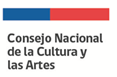 ANEXO N° 3Autorización simplePremio “El Menú de Chile” 2017